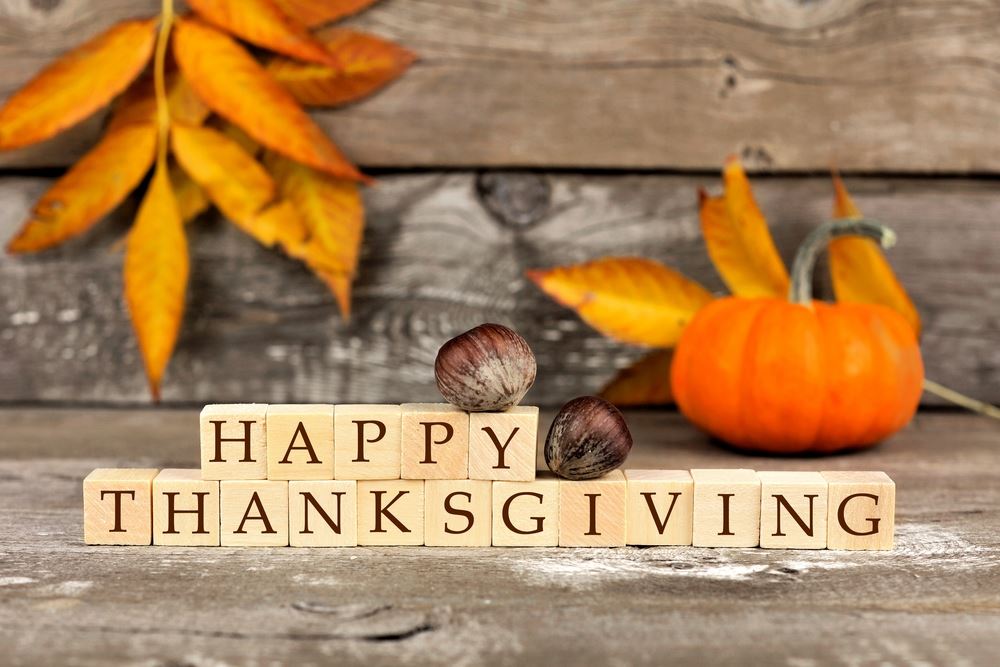 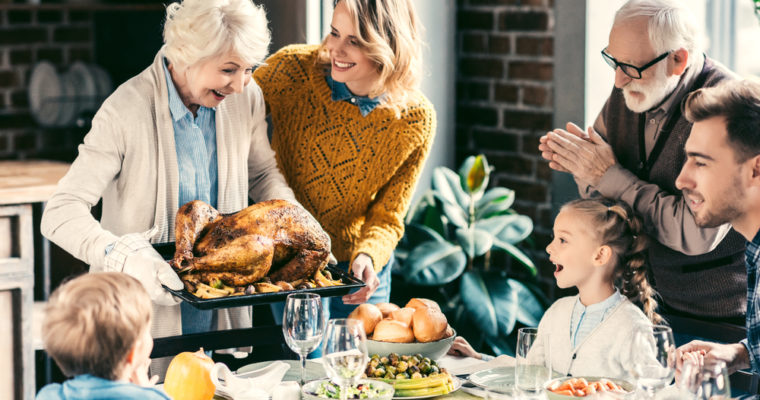 I. Listen to the article about Thanksgiving and answer the questions.1: When was the first Thanksgiving? 	2: What do teachers explain about the holiday? 3: What's the reason behind the fictional elements in the story of the first Thanksgiving? 4: Why did the pilgrims come to the New World? 5: How are fact and fiction different regarding the first Thanksgiving? 6: When is Thanksgiving held every year now? 7: What's the nickname of Thanksgiving? 8: What kind of food do people eat on Thanksgiving? 9: According to the article, what's the parade like? 10: What happens after dinner?II. Watch the video and answer the questions.<iframe width='640' height='480' src='https://en.islcollective.com/video-lessons/embed/27766' frameborder='0' allowfullscreen></iframe>III. Watch the video and answer the questions.<iframe width='640' height='480' src='https://en.islcollective.com/video-lessons/embed/73358' frameborder='0' allowfullscreen></iframe>IV. Answer the questions.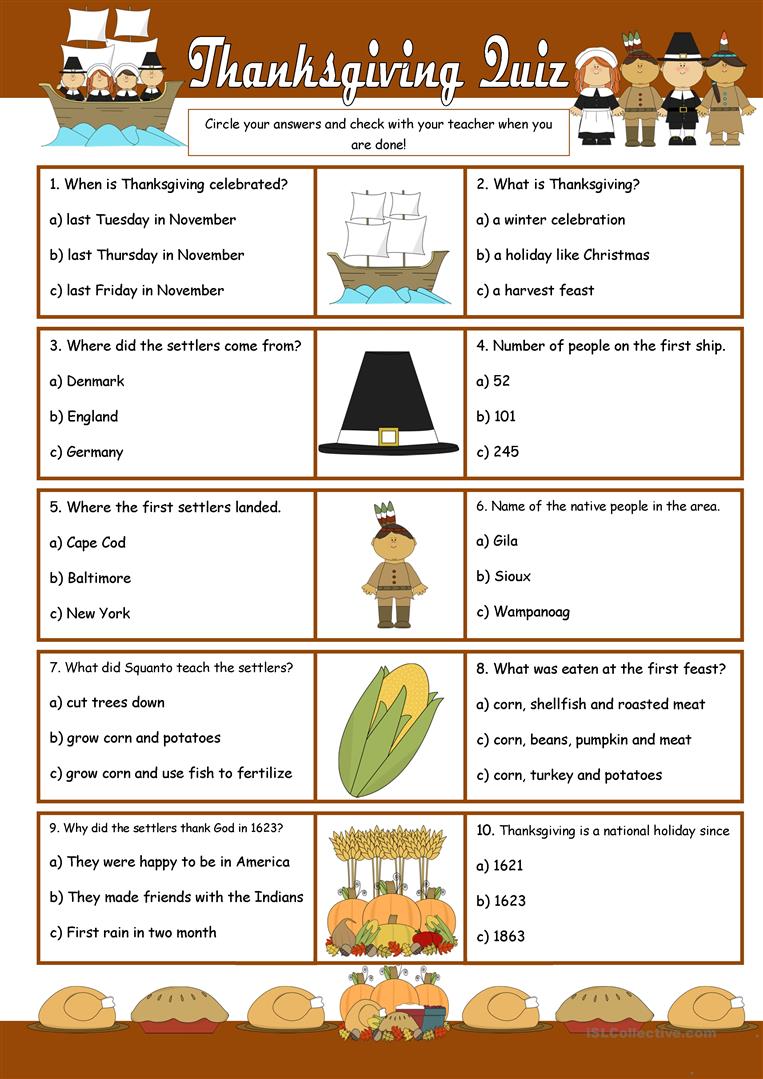 Answers:I. Listen to the article about Thanksgiving and answer the questions.1: The first Thanksgiving in America was in 1621. 2: Teachers tell of the pilgrims' arrival, of how they survived due to the generosity of a local Native American tribe, and of how the two different peoples sat down and shared the new harvest meal in friendship. 3: With numerous immigrants arriving from all over the world, the tale helped provide a common national identity. 4: The pilgrims had fled religious persecution back in England. 5: The first Thanksgiving was simply an autumn festival, which many cultures have celebrated throughout history. Contrary to popular stories, the festival lasted nearly a week instead of one day. It also consisted of many meals, not just one. 6: The holiday always falls on the fourth Thursday of November. 7: The holiday has picked up the name "Turkey Day." 8: People eat turkey, mashed potatoes, sweet potatoes, corn, stuffing, cranberry sauce, and pumpkin pie. 9: There is a three-hour parade with floats, giant balloons of cartoon characters, and marching bands. 10: After dinner, families glue themselves to the TV for football.IV. Answer the questions.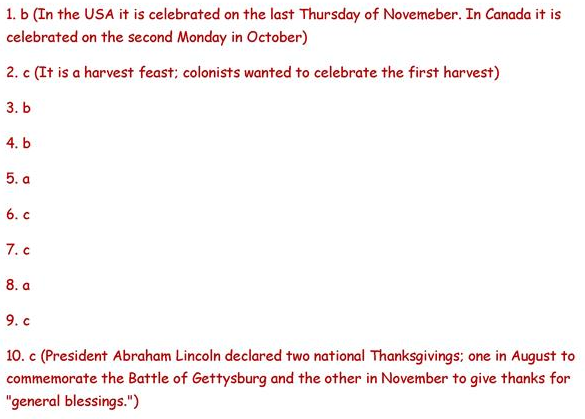 